АЛГЕБРА 10 КЛАСС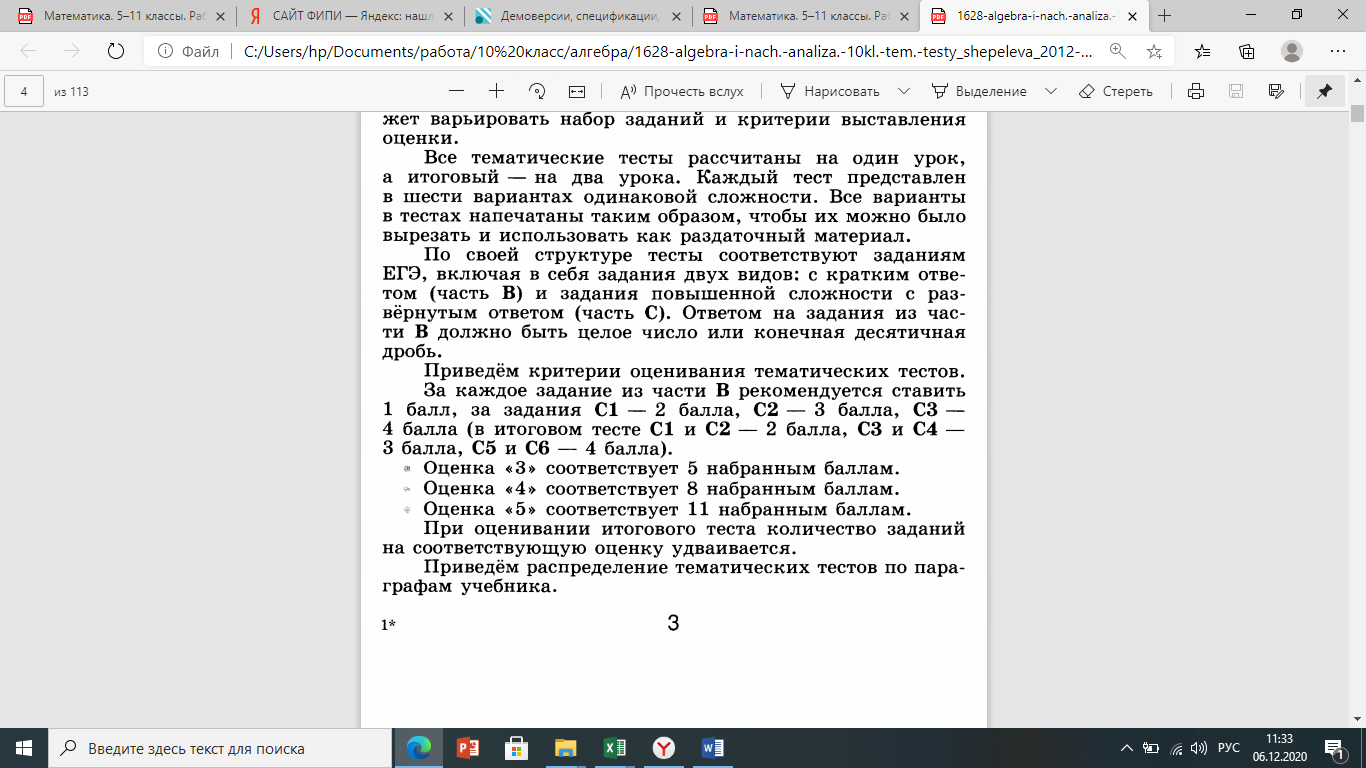 ТЕСТ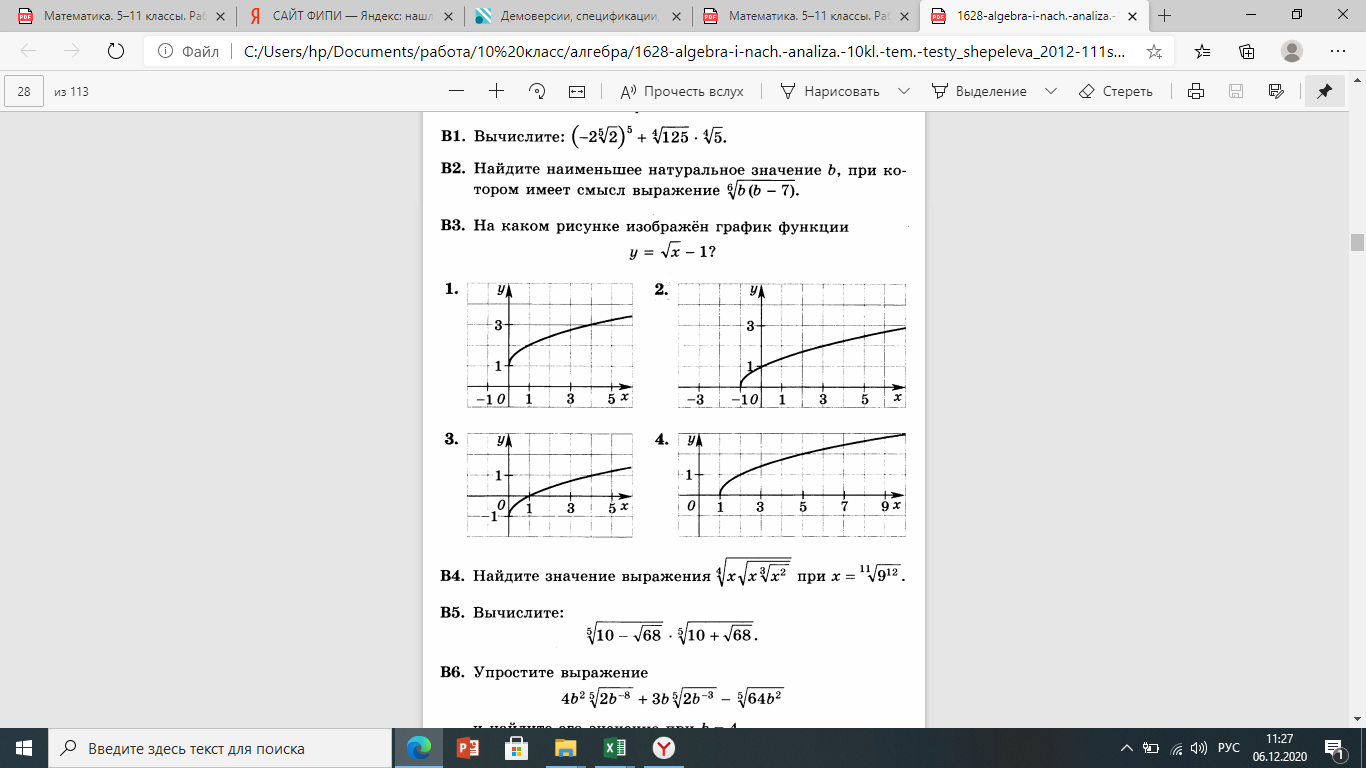 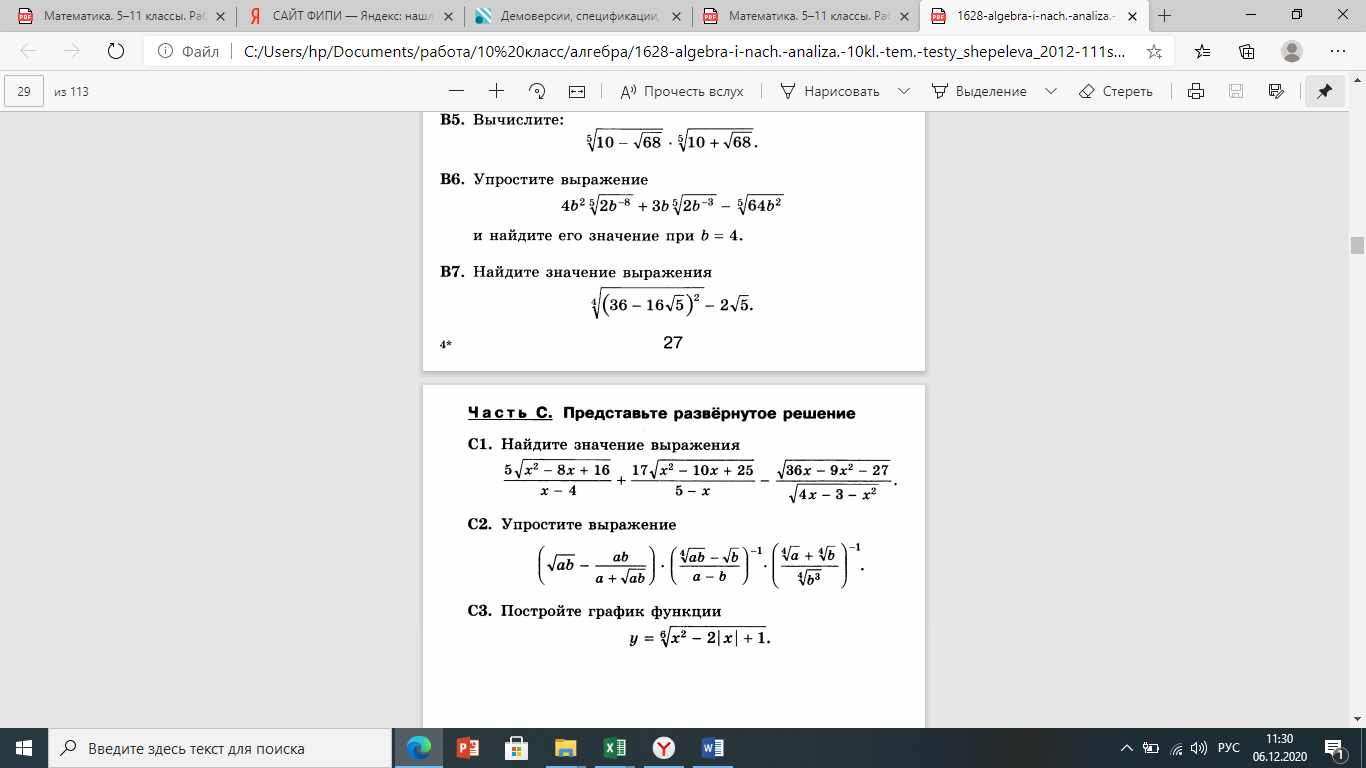 